Ficha de adhesión al directorio Murcia e-Commerce de Cecarm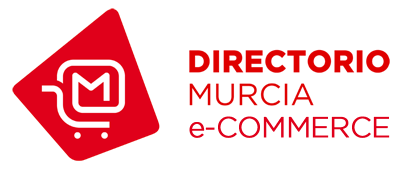 Por favor remita este formulario debidamente cumplimentado con los datos del e-Commerce a la siguiente dirección: cecarm@cecarm.comFecha de solicitud:      Datos de la empresaSobre la TIENDA ONLINEDe conformidad con lo dispuesto en la RGPD, CECARM le informa que los datos de carácter personal que nos proporcione rellenando el presente formulario serán tratados por Fundación Integra como responsable de esta web.
La información de registro solicitada será empleada para gestionar su participación en el directorio Murcia e-Commerce e informar de iniciativas que se lleven a cabo en la Región de Murcia sobre comercio electrónico como los Premios Cecarm, encuestas sectoriales, ... En ningún caso estos datos serán utilizados para otros fines. 
La legitimación se realiza a través del consentimiento del interesado. 
Los datos residirán en servidores propios de la Fundación y no serán cedidos a terceros, salvo en los supuestos legalmente establecidos si los hubiere.
El hecho de que no se introduzcan correctamente los datos de carácter personal que se solicitan en el formulario como obligatorios podrá tener como consecuencia que no se pueda atender su solicitud.
Podrá ejercer sus derechos de acceso, rectificación, limitación y supresión de los datos a través de la dirección datospersonales@f-integra.org, así como el derecho a presentar una reclamación ante una autoridad de control.
Puedes consultar la información adicional y detallada sobre Protección de Datos en nuestra política de privacidad y aviso legal.NOMBRE COMERCIALDIRECCIÓN FÍSICADIRECCIÓN FÍSICA CIF  NIFCOD. POSTALMUNICIPIOWEBTELÉFONOE-MAILPERSONA DE CONTACTOPERSONA DE CONTACTOCARGOAÑO DESDE EL QUE VENDE EN INTERNET BREVE DESCRIPCIÓN (3 o 4 líneas)PRODUCTOS                       (sea extenso en este campo)POSEE TIENDA FÍSICA Sí     NoVENTAJA COMPETITIVA Gama de Productos  Precio   Personalización     Producto Exclusivo  Servicio  Otras       Envío Gratuito   Envío Gratuito a partir de       €CLIENTE Consumidor       Empresa        Consumidor y EmpresaSECTOR PRINCIPAL DE ACTIVIDAD(marcar sólo uno)Consultar subsectores Alimentación y Bebidas  Belleza y Salud                                   Entretenimiento, Ocio y Cultura  Eventos y Regalos Hogar y Jardín   Hostelería y Turismo  Mascotas       Moda, Ropa y Complementos  Motor y Deportes   Oficina, Industria y Artes Gráficas  Servicios  Tecnología y Electrónica  Otros      FORMA DE PAGO ADMITIDAS Contrareembolso   Domiciliación  Pago Virtual (Paypal)   Tarjeta de Crédito  Transferencia  Otras      MERCADO (marcar uno) Regional                   Nacional           InternacionalFORMA DE ENVÍO Envío Urgente  Paquetería Tradicional  Digital                      Recogida en tienda  Reparto propio  Otros      REDES SOCIALES Y BLOG Facebook  Twitter  LinkedIn  Pinterest  Blog Instagram   YouTube   Otras      OBSERVACIONES